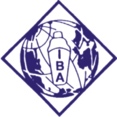 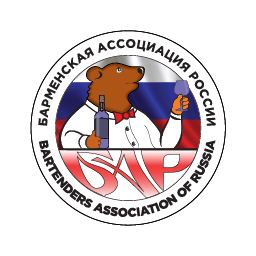 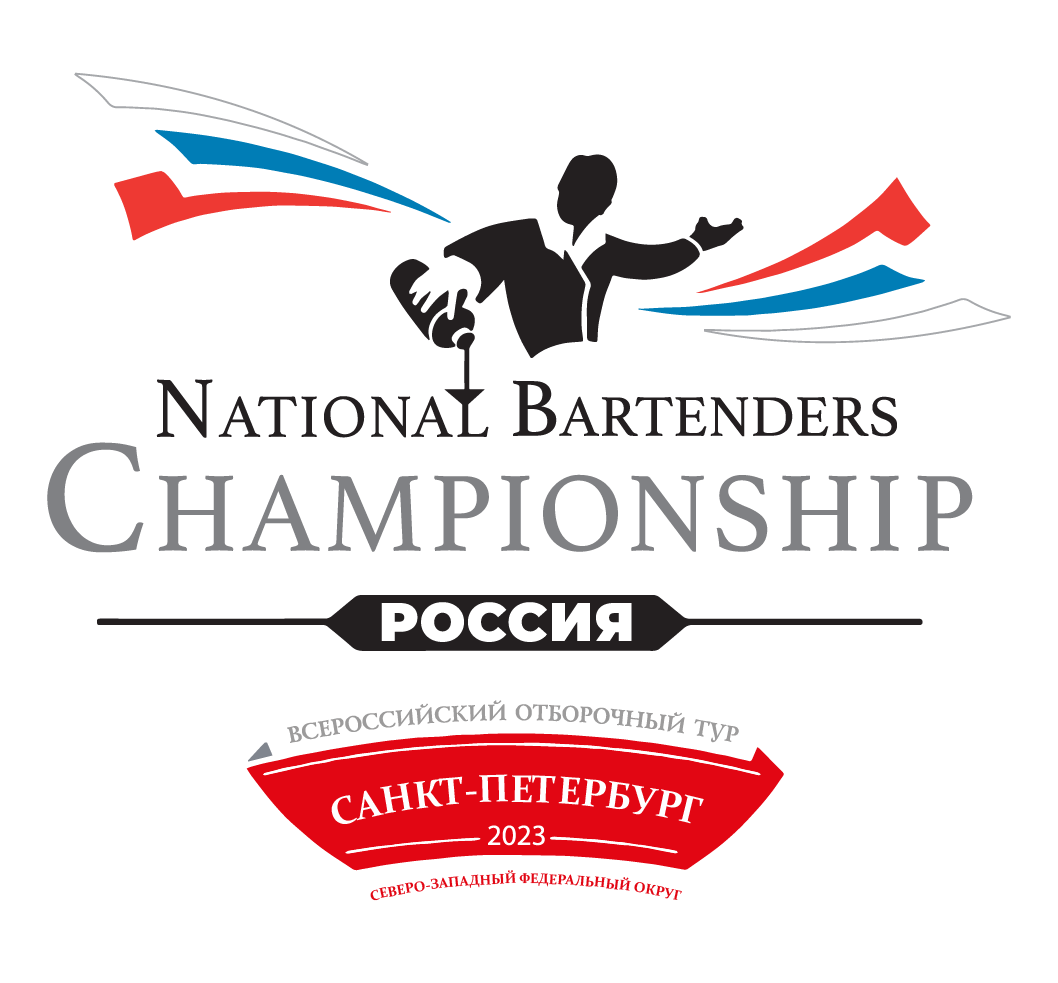 Дегустационный  листУчастник  №________________Общее впечатлениеЖЮРИ:_______________                                                                              ИТОГО: ______________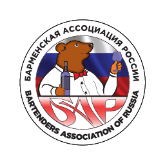 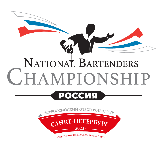 Дегустационный  листУчастник  №________________Общее впечатлениеЖЮРИ:_______________                                                                              ИТОГО: ______________Внешний видАроматВкус           Отлично403050           Отлично352545           Отлично322242      Очень хорошо302040      Очень хорошо251530           Хорошо201025           Хорошо15820Удовлетворительно 10515Отлично   10Очень хорошо    8Хорошо    5Удовлетворит.    3Внешний видАроматВкус           Отлично403050           Отлично352545           Отлично322242      Очень хорошо302040      Очень хорошо251530           Хорошо201025           Хорошо15820Удовлетворительно 10515Отлично   10Очень хорошо    8Хорошо    5Удовлетворит.    3